STOP 			34 million people have HIV 					400 million have inherited HBV								210 million have transfusion HCV CAUTION		HIV, HBV and HCV Can live in spilt blood And infect via contact With an open woundUSE				”Premiership Blood Hygiene”Active plastering of all wound                           Gateways using gloves, thenBleach Kill the Spill & Virus 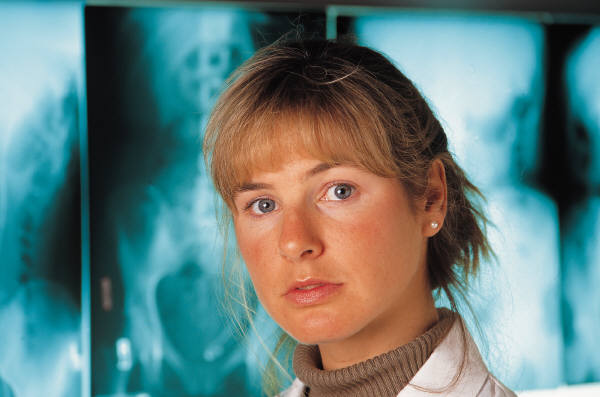 BECAUSE		1 in 10 people on Earth and1 in 75 people in the UK Bleed a blood virus now.    Blood Hygiene Precautions FactsheetIt is important to know your standard precautions when dealing with wounds and spilt blood. We have become aware of the threat from water viruses eg cholera, from air ones e.g. flu, from sex ones e.g. HIV, but we are nationally falling short with blood viruses from transfusion or wound.
1 Firstly, use plasters; with a blood virus it is always important to promptly plaster any flowing wound (a gateway for infection into your system). Remember one in 10 people on Earth now bleed blood viruses HBV, HCV, HIV, and use prompt plasters.
2 Secondly, watch where you bleed, it is necessary to think where spilt blood can live shared razors, shared DIY tools, and sharp milk teeth at school.  Teach children, especially boys, that blood is in no way for display, a la Hollywood.
3 Thirdly, don’t fight, in Australia, risk questioning found high numbers (most) of infected co-habiters have a history of domestic violence.  Fighting is proven by the International Boxing Federation to transmit at a rate of every 10 rounds, so this risk needs to be taken very seriously.4 Fourthly, use only hot water or bleach and always wear gloves for cleaning spills.  Only heat kills blood virus’s out of the body, other cleaning agents don’t work.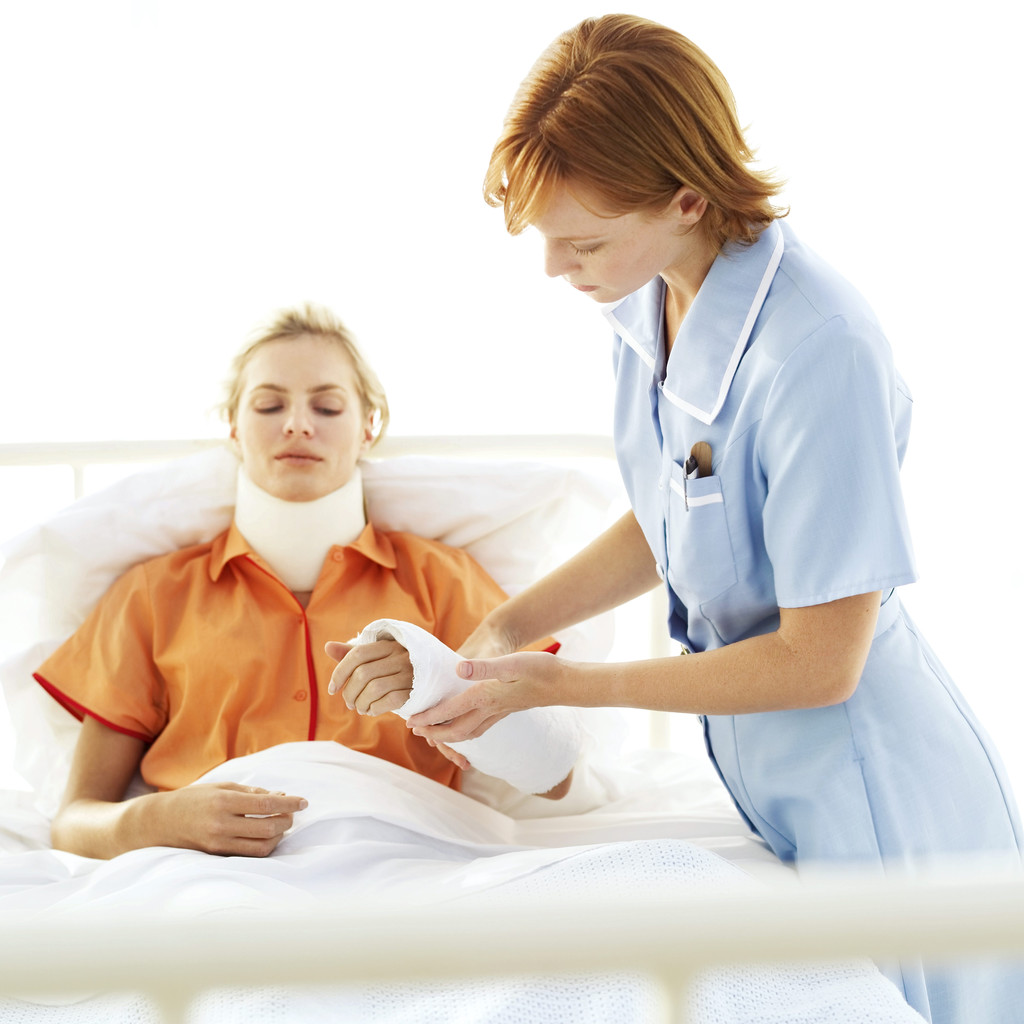 Facts about Hepatitis disease prevalence and danger have sparked blood hygiene globallyglobally 1 in 12 humans bleed a hepatitis blood virus and globally 1 in 10 of the infected die, 90 millionEducation is needed to get the protections enjoyed by wealthy footballers into our schools. With at least 30% of infections having no clear cause, unhygienic blood spill, is the major suspect.5 Fifthly, hepatitis b vaccination protects for life and is the world’s most used vaccine